	           	Дмитро ЮЩУК	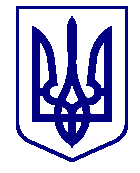 ВАРАСЬКА МІСЬКА РАДА____ сесія  VIII скликанняП Р О Є К Т      Р І Ш Е Н Н ЯПро внесення змін до Програми реалізації питань будівництва, модернізації та поточних ремонтів на 2024 рік № 4300-ПР-36З метою створення сприятливого і комфортного простору населенню, підвищення життєвого рівня та вирішення соціальних проблем мешканців, економічного та соціального розвитку Вараської міської територіальної громади, відповідно до статті 91 Бюджетного кодексу України, керуючись пунктом 22 частини першої статті 26 Закону України «Про місцеве самоврядування в Україні», за погодженням з постійними комісіями Вараської міської ради, Вараська міська радаВ И Р І Ш И Л А :1. Внести зміни до Програми реалізації питань будівництва, модернізації та поточних ремонтів на 2024 рік затвердженої рішенням Вараської міської ради від 18.12.2023 № 2203-PP-VIII, виклавши її в новій редакції № 4300-ПР-36 (додається).2. Вважати таким, що втратило чинність рішення Вараської міської ради від 18.12.2023 №2203-РР-VIII «Про затвердження Програми реалізації питань будівництва, модернізації та поточних ремонтів на 2024 рік»3. Контроль за виконанням цього рішення покласти на заступника міського голови з питань діяльності виконавчих органів ради Ігоря ВОСКОБОЙНИКА, постійні комісії Вараської міської ради з питань бюджету, фінансів, економічного розвитку та інвестиційної політики та з питань комунального майна, житлової політики, інфраструктури та благоустрою.Додаток: Програма №4300-ПР-36.Міський голова                                                                      Олександр МЕНЗУЛ